Dear Parents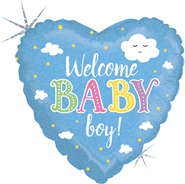 Baby NewsCongratulations to Jackson Newman who has become a big brother! Douglas was born on Monday 25th September weighing 7lbs.School UniformCan we  please remind parents to send your child/children into school wearing the correct school uniform listed below:Black shorts (not PE shorts) or black trousersBlack skirt or black pinafore dressRed and white summer dressRed or white polo shirt Red jumper/cardiganSchool sweatshirt Trainers and hoodies are not allowed (except for the Value Champions who have earnt the right to wear their Champions hoodie)Parents EveningsThe link to book Parents Evenings will come out Sunday 8th October at noon and will be open until Friday 13th. NHS Guidance on Minor IllnessesWe have had a few queries recently on whether or not to send children into school when they have a minor illness - please follow the link below for the latest NHS guidance:Is my child too ill for school? - NHS (www.nhs.uk)Tuesday 10th October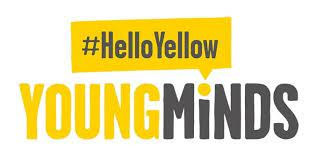 Join thousands of people wearing yellow across the country to stand out and show up for young people’s mental health this #HelloYellow.We can all struggle with how we’re feeling, but sometimes things get tough and it can be difficult to cope. For so many young people, when this happens, they don’t get the help they need, when they need it. But together, we can change this.Children can dig out their yellow socks, t-shirts or best yellow accessories and wear alongside school uniform (please no jeans or trainers). School values champions will be out on the playground at 8.30am to collect any donations for Young Minds charity. ParkingWe have received complaints from local residents in St Peter’s Road about parents parking. Please be respectful and do not block or park across residents driveways at drop off times at the start & end of the school day. Please do not drop off your child on the Zig-Zag lines on Longfellow Road - this is illegal..Top Class Attendance for last weekTop Doodling Classes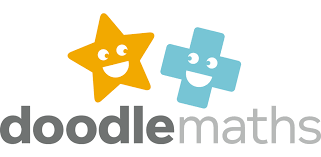 Doodle Maths Doodle Tables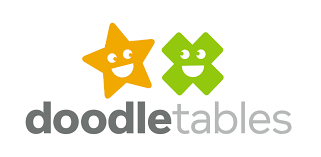 Reading RaffleKey Stage 1                   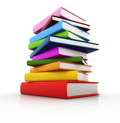 Winners:        Panda  65 %2nd Place      Owl 64%     Key Stage 2Winners: 	Falcon  82%           	2nd place: 	Panther  79%Diary Dates	OctTues 10		School Tours 9:30amTues 10		Hello YellowFri 13		PTA School Disco - Years 1-6	Mon 16		Parents EveningThurs 19	Parents EveningThurs 19	School Tours 1:30pmFri 20           	Pupils break up for half termMon 30		Inset DayTues 31		Term 2 Pupils return to schoolNovWed 29		Flu VaccinationsDecFri 1		PTA Christmas FayreTues 19		End of Term 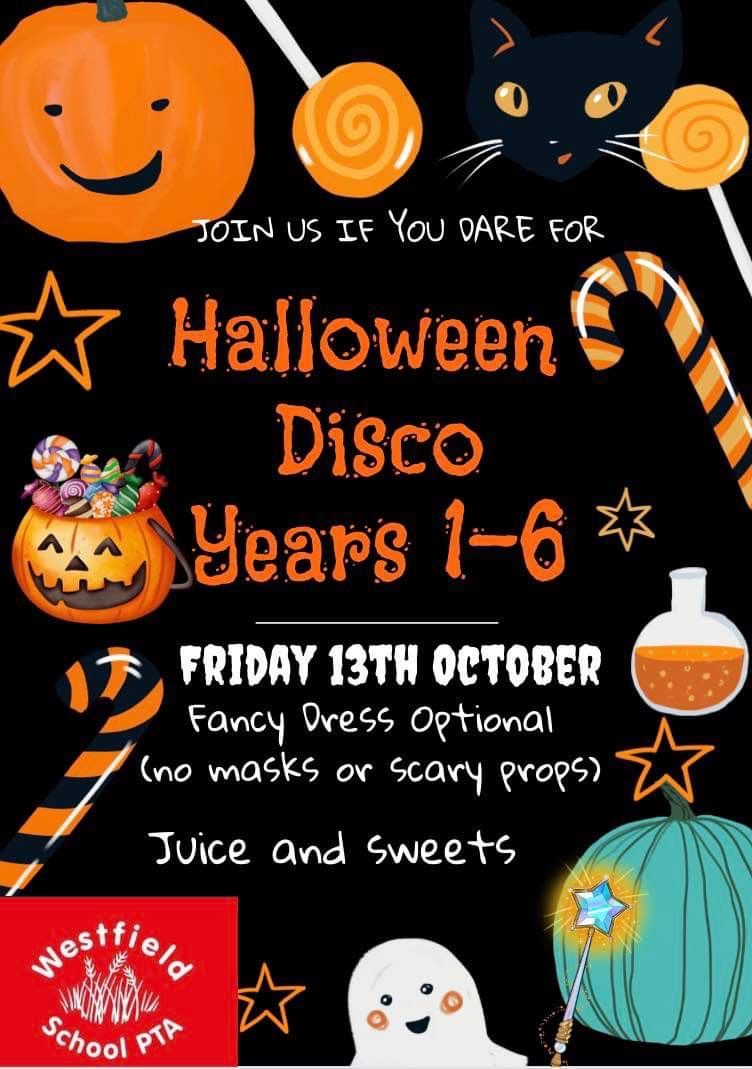 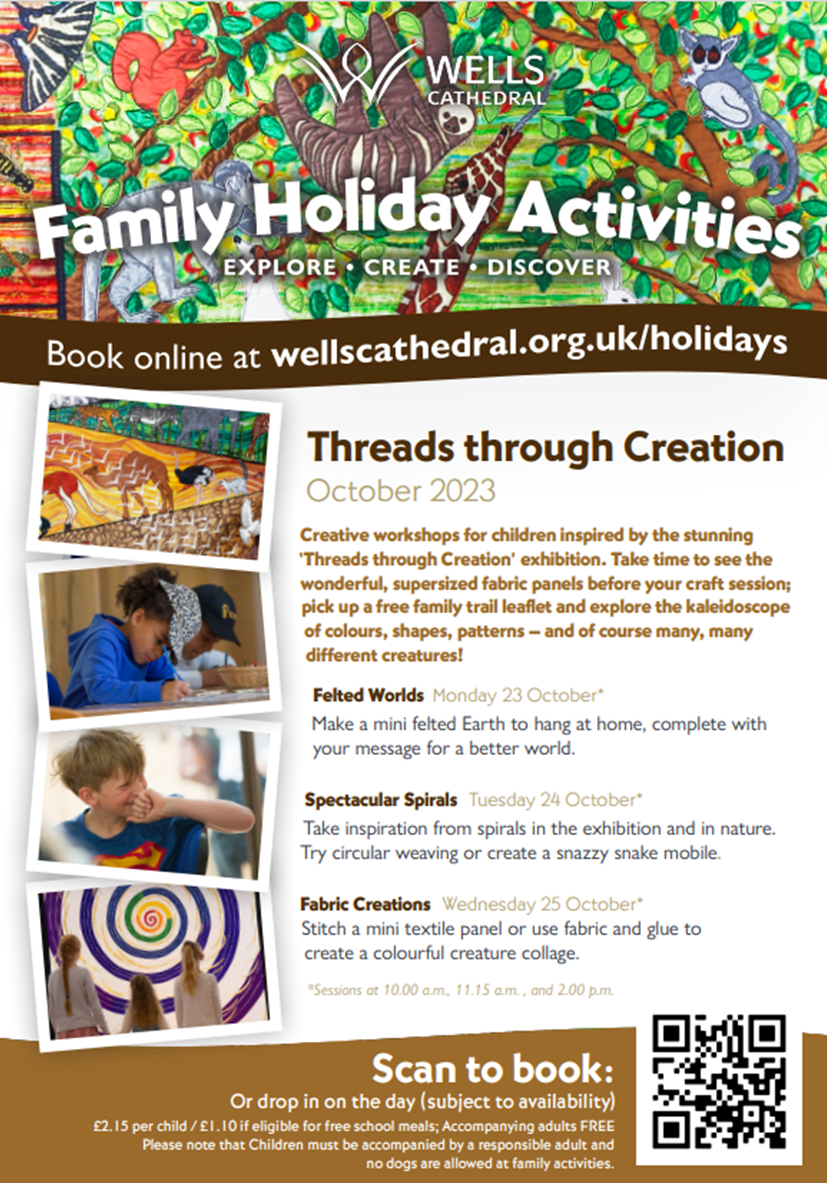 Squirrel98.9%Rabbit98.8%Monkey96%Falcon89%